17th May 2013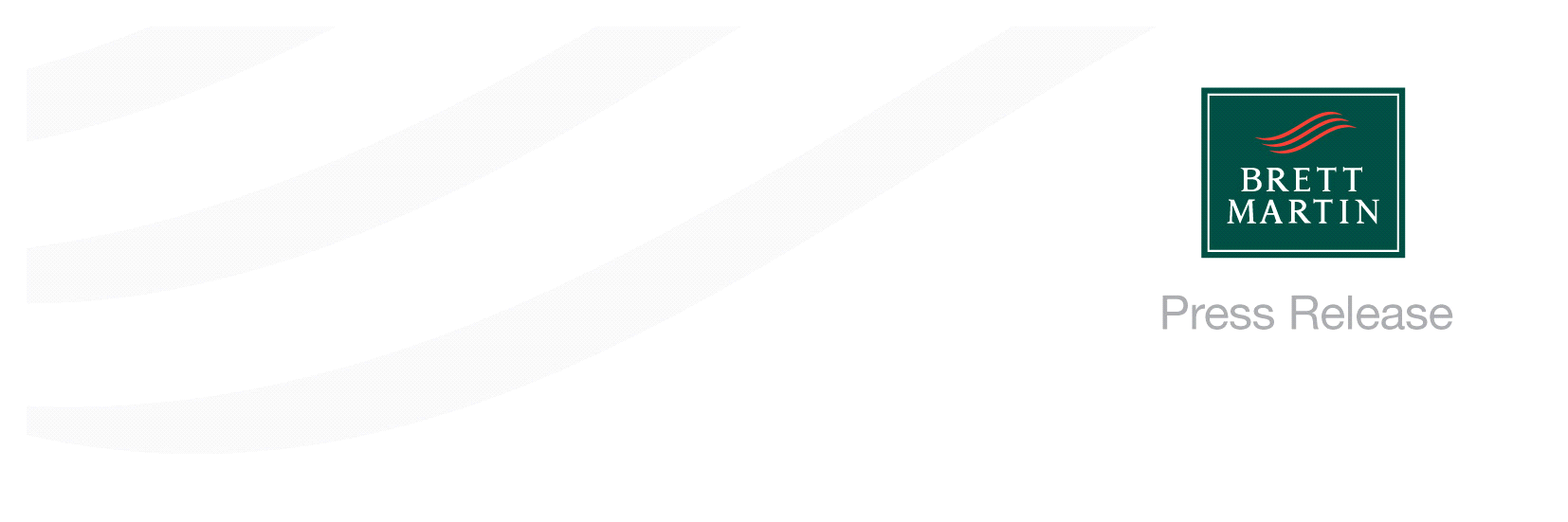 BRETT MARTIN ANNOUNCES MOST COMPREHENSIVE EVER LINE-UP FOR FESPA 2013New products allows for more versatility and workability for printers, sign makers and fabricatorsBrett Martin today confirms the line-up of products that will be showcased on its stand (Q74N) at FESPA 2013 in London, UK. The global manufacturer of plastic products for the construction, fabrication, print and display sectors, will offer visitors the opportunity to view its complete range of semi-finished specialised plastic substrates for the print and display sector. Visitors will also be able to test and view a number of new products that will be launched at the show. Foamalux range continues to growLightweight, versatile and durable, Foamalux has earned a reputation for its quality performance and endless applications in sign, display and print. Building on its flagship product, Brett Martin will extend its Foamalux Colour range by launching Neon Pink, Neon Green, Raspberry and Black Sparkle colours at FESPA 2013. These additions set Foamalux even further apart from other brands, with 15 available shades in its Foamalux Colour collection to make it the widest range of foam PVC available. Foamalux Colour, which is available in thicknesses of 3mm and 5mm, offers depth and intensity of colour to an endless variety of applications for digital or screen printing, graphics adhesion and fabrication.In addition, visitors will be able to view Foamalux White, which is available in thicknesses of 1mm to 19mm. The bright white substrate’s optimal balance of optical brighteners in its formulation, and minimal occurrence of UV yellowing in digital print applications, combined with a consistently smooth flat even surface, has resulted in Foamalux White proving extremely popular with digital and screen printers around Europe. The company’s high gloss premium surface PVC offering, Foamalux Ultra, will also be available on the stand. Available in white, red, yellow, green, blue, grey and black, the 3mm or 5mm product offers enhanced UV protection and a high quality gloss finish.Digital and screen printers looking for a high quality environmentally friendly option to print, adhere graphics, engrave or route should visit the stand to view Brett Martin’s Foamalux Xtra. It comprises up to 80% recycled content in its black core, which is sandwiched between one or two bright white PVC surfaces, and provides the optimum surface for any sign and display application. “Brett Martin continually strives to grow its product range, and the four new colours in Foamalux Colours is another testament to that,” comments Duncan Smith, Sales Director – Europe, Brett Martin. “Foamalux gives printers the widest variety of foam PVC to choose from, allowing them to design and deliver more innovative products than ever before. The new colours offer brightness and fun without compromising the established quality and performance of Foamalux PVC sheets.”Europe’s one stop shop for transparent flat sheets plastics expandedBrett Martin will showcase its wide array of transparent sheets, including its new PETg, Marpet-g. Offering exceptional ease of workability in print and display applications, Marpet-g is a lightweight, durable, 100% recyclable clear substrate with excellent optical clarity and light transmission properties. The sheet, currently available in thicknesses of 2mm, 3mm, 4mm, 5mm and 6mm, is an ideal graphics adhesion solution suitable for digital and screen printing.In addition, Marcryl Acrylic, a premium flat acrylic sheet with high gloss finish, offers brilliant optical clarity with its glass-like properties and high scratch resistance. The sheet also offers excellent graphics adhesion, and the ability to achieve a premium edge finish by flame polishing.  It is available in clear, opal, grey and silica green, which delivers a green edge to simulate tempered glass.Finally, Marlon FS provides 200 times more impact resistance than glass, at only half the weight. The fire resistant clear plastic, which is also available in bronze and opal tints, is easy to handle and offers brilliant design flexibility. And, for more challenging applications, specifiers have the option to add a hard coat for additional abrasion resistance.Duncan Smith concludes, “Our wide range of transparent sheets offers the print and display community everything they could need to fulfil the relevant job to a high standard and create eye-catching graphics. We look forward to welcoming visitors to our stand at FESPA to view and test these products themselves.”ENDSAbout Brett Martin:Brett Martin employs over 800 people across several locations throughout the UK and Europe and is a market leader in the manufacture of specialist plastic products for construction, roofing, engineering, print and display. AS global player the company exports over 50% of its £110 million turnover to more than 70 countries worldwide.Further information: Elni Stofberg / Ailsa HerdAD CommunicationsTel: + 44 (0) 1372 464470        		Email: estofberg@adcomms.co.uk	